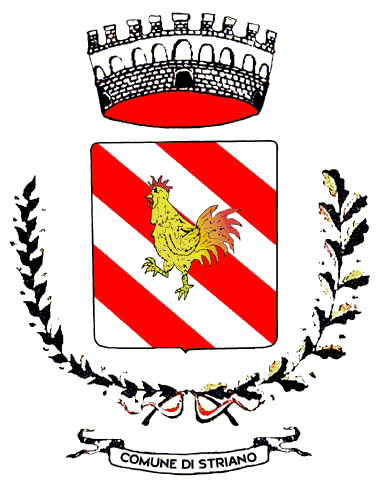 Il/La sottoscritto/a……………………………………………….. nato/a il ……/…./……. a ……………………… (……) e residente a………………………………….. (……) in Via ……………………………………….n°.….,  recapitoTel. +39 …………………………...….In qualità di (rappresentante legale/socio/titolare/altro)…………………………………………….…………………… della società/ditta………………………………….…….con sede in ………………………………………….. n°…., Cap. ……………………….. (……..) Cod. Fisc./P.Iva: ………………………………DICHIARAche intende effettuare (indicare la fattispecie): Occupazione di suolo pubblico, alla Via/Piazza ………………………………………………………… per mq ……………………. (come da planimetria allegata), nei giorni dal……………………. al ……………………………, per un totale di n…………. giorni;Pubblicità visiva/fonica, nei giorni dal……………………. al ……………………………, per un totale di n…………. giorni; Affissione di manifesti e simili sulleapposite strutture adibite all’esposizione di tali mezzi, o in luoghi pubblici o aperti al pubblico (bar, negozi, ecc.):N.B. Il presente documento deve essere presentato all’Ufficio Protocollo dell’Ente, unitamente alla ricevuta del versamento dei tributi dovuti per il successivo inoltro all’Ufficio LL.PP. e all’Uffico Tributi.Striano…………………………	………………………………………………(data)	(firma)VISTO SI AUTORIZZAUfficio LL.PP. e Patrimonio__________________________________VISTO SI AUTORIZZAUfficio Tributi__________________________________DIRITTI SULLE PUBBLICHE AFFISSIONIIMPOSTA SULLA PUBBLICITÀTASSA PER L’OCCUPAZIONE TEMPORANEA DI SUOLO PUBBLICOIl versamento dell’eventuale importo dovuto dovrà essere eseguito mediante:Conto Corrente Postale n° 22983803 intestato al COMUNE DI STRIANO – Servizio di Tesoreria, In alternativaBonifico su C.C.Bancario: Codice IBAN: IT 29 M 030 6940 2731 0000 0046008Banca INTESA San Paolo Filiale di STRIANO: intestato al Comune di Striano (Na)indicando come causale: “DIRITTI SULLE PUBBLICHE AFFISSIONI”“IMPOSTA SULLA PUBBLICITA’”“ TASSA PER L’OCCUPAZIONE DI SUOLO PUBBLICO”Numero manifesti/ locandineDimensioniInizio esposizioneGiorni durata esposizioneTariffabase:€1,03per gg. 10perognimanifesto.Tariffa aggiuntiva: importo di € 0,30 per i successivi 5 gg. aggiuntivi, per ogni manifesto.Tariffa ridotta a metà: € 0,51 per ciascun manifesto, per:Pubblicità effettuata da comitati, associazioni, fondazioni ed ogni altro ente che non abbia scopo dilucro.Pubblicità relativa a manifestazioni politiche, sindacali e di categoria, culturali, sportive, filantropichee religiose, da chiunque realizzate, con il patrocinio e la partecipazione degli enti pubblici territoriali. Si intendechel’entefinanziaoorganizza.VedianchepresenzadellogodiComuneoProvinciasuimanifesti.Pubblicità relativa a festeggiamenti patriottici, religiosi, a spettacoli viaggianti e dibeneficenza.DIRITTI SULLE PUBBLICHE AFFISSIONI: FINO A 10 GG  n°……..x   €…….. = €. ……...                                                            nr.Manifesti        tariffa giornaliera       totale                                                                                       DA 11° A  15° GG n°……..x   €…….. = €. ……...                                                            nr.Manifesti        tariffa giornaliera   totaleDIRITTI SULLE PUBBLICHE AFFISSIONI: FINO A 10 GG  n°……..x   €…….. = €. ……...                                                            nr.Manifesti        tariffa giornaliera       totale                                                                                       DA 11° A  15° GG n°……..x   €…….. = €. ……...                                                            nr.Manifesti        tariffa giornaliera   totaleDIRITTI SULLE PUBBLICHE AFFISSIONI: FINO A 10 GG  n°……..x   €…….. = €. ……...                                                            nr.Manifesti        tariffa giornaliera       totale                                                                                       DA 11° A  15° GG n°……..x   €…….. = €. ……...                                                            nr.Manifesti        tariffa giornaliera   totalePubblicità fonica: Tariffa€6,20Pubblicità con veicoli: Tariffa€11,36Volantinaggio: € 2,07per ciascuna persona impiegata nelladistribuzione od effettuazione al giorno.Tariffa ridotta del 50%se effettuata da:Comitati, associazioni, fondazioni ed ogni altro ente che non abbia scopo dilucro.Relativa a manifestazioni politiche, sindacali e di categoria, culturali, sportive, filantropichee religiose, da chiunque realizzate, con il patrocinio e la partecipazione degli enti pubblici territoriali. Si intendechel’entefinanziaoorganizza.VedianchepresenzadellogodiComuneoProvinciasuimanifesti.Relativa a festeggiamenti patriottici, religiosi, a spettacoli viaggianti e dibeneficenza.Occupazione temporanea: €2,07 al giorno per ciascun mq occupato.Cantieri: €1,04 al giorno per ciascun mq occupato, fino a n.15 gg. di occupazione. Se superiore ai n. 15 gg. € 0,26 al mqal giorno;Spettacoli viaggianti: €0,42 al giorno per ciascun mq occupato, fino a 100 mq di occupazione. Se superiore ai 100mq, € 0,21 al mqal giorno;Pubblici esercizi: € 0,52 al giorno per mq ciascun occupato, fino a n. 30 giorni.Se superiore ai 30 giorni, la tariffa è pari a € 0,26 al mq al giorno.Tariffa ridotta dell’80%se effettuata da:Comitati, associazioni, fondazioni ed ogni altro ente che non abbia scopo dilucro.Relativa a manifestazioni politiche, sindacali e di categoria, culturali, sportive, filantropichee religiose, da chiunque realizzate, con il patrocinio e la partecipazione degli enti pubblici territoriali. Si intendechel’entefinanziaoorganizza.VedianchepresenzadellogodiComuneoProvinciasuimanifesti.Relativa a festeggiamenti patriottici, religiosi, a spettacoli viaggianti e dibeneficenza.